SERMON NOTES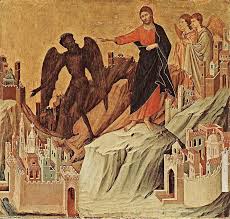 “Temptation will always come when you make space in your life for the Lord, when you’re in the wilderness.”How would you describe temptation and its effect on our lives?What is “God’s Will?” Is it universal or different for everyone? What does it mean to follow His will?